The Collier Community Foundation and the Richard M. Schulze Family Foundation would like to thank you for your support of Give Where You Live Collier!  For your tax reporting purposes, we have not provided you with any goods and services in exchange for this contribution. Keep this document for your records and contact your tax advisor with any questions. Thanks again for supporting Give Where You Live Collier. Without your generosity, we would not have been so successful!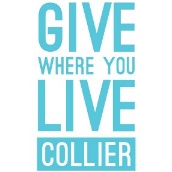 THIS gift has been made to the COLLIER Community Foundation and is subject to the Foundation’s Articles of Incorporation and Bylaws. For copies of these documents, please see our website at www.collierCF.org.A COPY OF THE OFFICIAL REGISTRATION AND FINANCIAL INFORMATION MAY BE OBTAINED FROM THE DIVISION OF CONSUMER SERVICES BY CALLING TOLL-FREE 1.800.435.7352 WITHIN THE STATE OR AT WWW.FDACS.GOV. REGISTRATION DOES NOT IMPLY ENDORSEMENT, APPROVAL, OR RECOMMENDATION BY THE STATE. 100% OF EACH CONTRIBUTION IS RETAINED BY THE FOUNDATION. CCF SOLICITATION REGISTRATION NUMBER IS CH327.The Collier Community Foundation and the Richard M. Schulze Family Foundation would like to thank you for your support of Give Where You Live Collier!  For your tax reporting purposes, we have not provided you with any goods and services in exchange for this contribution. Keep this document for your records and contact your tax advisor with any questions. Thanks again for supporting Give Where You Live Collier. Without your generosity, we would not have been so successful!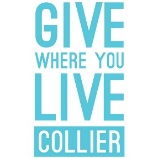 THIS gift has been made to the COLLIER Community Foundation and is subject to the Foundation’s Articles of Incorporation and Bylaws. For copies of these documents, please see our website at www.collierCF.org.A COPY OF THE OFFICIAL REGISTRATION AND FINANCIAL INFORMATION MAY BE OBTAINED FROM THE DIVISION OF CONSUMER SERVICES BY CALLING TOLL-FREE 1.800.435.7352 WITHIN THE STATE OR AT WWW.FDACS.GOV. REGISTRATION DOES NOT IMPLY ENDORSEMENT, APPROVAL, OR RECOMMENDATION BY THE STATE. 100% OF EACH CONTRIBUTION IS RETAINED BY THE FOUNDATION. CCF SOLICITATION REGISTRATION NUMBER IS CH327.The Collier Community Foundation and the Richard M. Schulze Family Foundation would like to thank you for your support of Give Where You Live Collier! For your tax reporting purposes, we have not provided you with any goods and services in exchange for this contribution. Keep this document for your records and contact your tax advisor with any questions. Thanks again for supporting Give Where You Live Collier. Without your generosity, we would not have been so successful!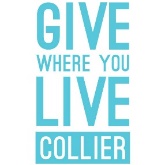 THIS gift has been made to the COLLIER Community Foundation and is subject to the Foundation’s Articles of Incorporation and Bylaws. For copies of these documents, please see our website at www.collierCF.org.A COPY OF THE OFFICIAL REGISTRATION AND FINANCIAL INFORMATION MAY BE OBTAINED FROM THE DIVISION OF CONSUMER SERVICES BY CALLING TOLL-FREE 1.800.435.7352 WITHIN THE STATE OR AT WWW.FDACS.GOV. REGISTRATION DOES NOT IMPLY ENDORSEMENT, APPROVAL, OR RECOMMENDATION BY THE STATE. 100% OF EACH CONTRIBUTION IS RETAINED BY THE FOUNDATION. CCF SOLICITATION REGISTRATION NUMBER IS CH327.NONPROFIT SUPPORTED:                                                                                                    DATE:            		                     GIFT AMOUNT:                                                                                               CHECK #:            	                  DONOR NAME:                                                                                            NONPROFIT SUPPORTED:                                                                                                    DATE:            		                     GIFT AMOUNT:                                                                                               CHECK #:            	                  DONOR NAME:                                                                                            NONPROFIT SUPPORTED:                                                                                                    DATE:            		                     GIFT AMOUNT:                                                                                               CHECK #:            	                  DONOR NAME:                                                                                            